с.ЮнкюрИнформация о выпускниках 9 класса 2019 годаМБОУ «Юнкюрская СОШ им. В.И.Сергеева»Продолжают обучение в 10 классе: 1.Андреева Алина Сергеевна2.Атласова Мария Петровна3.Зверев Максим Борисович4.Копылова Ева Евгеньевна5.Пшенникова Алена  Михайловна6.Федорова Алиса Александровна7.Шалагин Лаврентий Альбертович8.Копылова Ольга Сергеевна9.Архангельский Виктор НиколаевичПоступили в ССУЗы:Информация о выпускниках 11 класса 2019 годаМБОУ «Юнкюрская СОШ им. В.И.Сергеева»    РЕСПУБЛИКА САХА (ЯКУТИЯ)Муниципальное бюджетное общеобразовательное учреждение «Юнкюрская средняя общеобразовательная школа имени Виктора Ивановича Сергеева»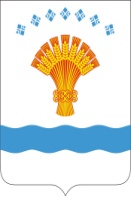 САХА ѲРѲСПYYБYЛYКЭТЭМуниципальнай бюджетнайуорэ5ин тэрилтэ«Виктор Иванович Сергеев аатынан Yнкyр орто оскуолата»№Ф.И.О. выпускника Куда поступил,  (наименование ВУЗа, ССУЗа, СПО)СпециальностьБюджет, платно1Габышев Ньургун АфанасьевичГБПОУ РС(Я) «Транспортный  техникум» , п. Нижний БестяхСтроительство дорог и эксплуатация аэродромовбюджет2Дибров Дамир АнатольевичВладивостокский политехнический колледжпрограммированиебюджет3Климентова Кристина ВладимировнаЯкутский гуманитарный лицей при ЯЭПИбухучет и аудитплатно4Копылов Вячеслав ВасильевичГБПОУ РС(Я) «Жатайский техникум»судоводительбюджет5Прибылых Герман АфанасьевичГБПОУ Р(Я) «Олекминский техникум»механикбюджет№Ф.И.О. выпускника Куда поступил,  (наименование ВУЗа, ССУЗа, СПО)ФакультетСпециальностьБюджет, платно2019 год2019 год2019 год2019 год2019 год1Борисов Дмитрий ВасильевичИркутский техникум экономики и праваюриспруденцияюристбюджет2Габышев Владимир АлексеевичОмский государственный педагогический университет естественно-научное образованиегеография и ОБЖбюджет3Копылова Арина ИгоревнаЯГСХАветеринарияветеринарно-санитарный экспертбюджет4Мудрицкая Ольга ГеоргиевнаКазанский государственный институт культурыхореографияпедагог-хореографбюджет5Федулов Борис ВикторовичКазанский автотранспортный техникумстроитель авто и авиадорогбюджет